от 19 января 2022 года										  № 37О внесении изменений в постановление администрации городского округа город Шахунья Нижегородской области от 19.09.2018 № 1228 «О создании комиссии по предоставлению материальной помощи гражданам, находящимся в трудной жизненной ситуации, в виде денежных средств и утверждения Положения о ней»Администрация городского округа город Шахунья Нижегородской области 
п о с т а н о в л я е т :В постановление администрации городского округа город Шахунья Нижегородской области от 19.09.2018 № 1228 «О создании комиссии по предоставлению материальной помощи гражданам, находящимся в трудной жизненной ситуации, в виде денежных средств и утверждения Положения о ней» (с изменениями от 20.02.2021 № 179) внести изменения, изложив состав комиссии по предоставлению материальной помощи гражданам, находящимся в трудной жизненной ситуации, в виде денежных средств, в новой редакции, согласно приложению к настоящему постановлению.2. Начальнику общего отдела администрации городского округа город Шахунья обеспечить размещение данного постановления на официальном сайте администрации городского округа город Шахунья Нижегородской области.  3. Настоящее постановление вступает в силу со дня его официального опубликования.  4. Со дня вступления в силу настоящего постановления признать утратившим силу постановление администрации городского округа город Шахунья Нижегородской области от 20.02.2021 № 179 «О внесении изменений в постановление администрации городского округа город Шахунья Нижегородской области от 19.09.2018 № 1228 «О создании комиссии по предоставлению материальной помощи гражданам, находящимся в трудной жизненной ситуации, в виде денежных средств и утверждения Положения о ней».5. Контроль за исполнением настоящего постановления возложить на первого заместителя главы администрации городского округа город Шахунья Нижегородской области.Глава местного самоуправлениягородского округа город Шахунья						          Р.В.КошелевПриложениек постановлению администрациигородского округа город Шахунья Нижегородской области от 19.01.2022 г. № 37СОСТАВкомиссии  по предоставлению материальной помощи гражданам, находящимся в трудной жизненной ситуацииСеров А.Д.      – первый заместитель главы администрации городского округа город Шахунья Нижегородской области, председатель комиссии;Кузнецов С.А.   – заместитель главы администрации городского округа город Шахунья Нижегородской области, заместитель председателя комиссии;Грицкевич И.В. – специалист первой категории сектора жилищной политики администрации городского округа город Шахунья Нижегородской области, секретарь комиссии.Члены комиссии:Горева Н.А. 	– начальник Управления промышленности, транспорта, связи, жилищно-коммунального хозяйства, энергетики и архитектурной деятельности администрации городского округа город Шахунья Нижегородской области;Елькин О.А. – начальник отдела Управления экономики, прогнозирования, инвестиционной политики и муниципального имущества                 городского округа город Шахунья Нижегородской области (по согласованию);Киселева Л.А. – начальник сектора жилищной политики администрации городского                            округа город Шахунья Нижегородской области;Епифанова Н.Н. – директор Государственного казенного учреждения Нижегородской                            области «Управление социальной защиты населения городского округа город Шахунья» (по согласованию).__________________________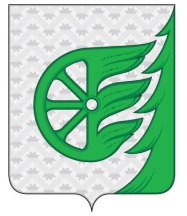 Администрация городского округа город ШахуньяНижегородской областиП О С Т А Н О В Л Е Н И Е